Curriculum VitaeUpdated in 30 January 2013Hadi Mokhtari, PhDAssistant Professor of Industrial Engineering, Faculty of Engineering, University of Kashan, Kashan, Ravand Blvd. P.O. Box 51167-87317, Iran.Office: Room 5/-11, ITS LabE-mail:                        mokhtari_ie@kashanu.ac.ir                                    mokhtari_ie@yahoo.comPhone:                         +98 +361 82884936Profile:                 https://scholar.google.com/citations?user=btXeO3oAAAAJ&hl=enate:                  25 Feb. 1984.Marital Status:            Married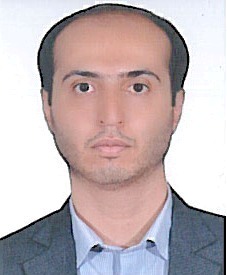 Professional ExperiencesProfessional ExperiencesFields of SpecializationScheduling Theory Logistics and Supply Chain Planning Production and Operations ManagementManufacturing SystemsResearch InterestsCoordination and Integration Issues in Supply Chain Joint Production and Routing SchedulingApplied Mathematical Programming and Decision TheoryInteger ProgrammingBio and Nature Inspired AlgorithmsComputational and Intelligent OptimizationFields of SpecializationScheduling Theory Logistics and Supply Chain Planning Production and Operations ManagementManufacturing SystemsResearch InterestsCoordination and Integration Issues in Supply Chain Joint Production and Routing SchedulingApplied Mathematical Programming and Decision TheoryInteger ProgrammingBio and Nature Inspired AlgorithmsComputational and Intelligent OptimizationAcademic BackgroundAcademic BackgroundPh.D. in Industrial Engineering	Tarbiat Modares University, Tehran, Iran	2009 - 2013	Ph.D. Thesis: “Coordination in Operational Supply Chain: Mathematical Programming and Solution 	Algorithms”, Supervisor: Professor Nakhai Kamal Abadi	GPA 19.02 / 20M. Sc. in Industrial Engineering	K.N. Toosi University of Technology, Tehran, Iran	2006 - 2008	M. Sc. Dissertation: “Stochastic Time-Cost Tradeoff Analysis in PERT Networks” 	GPA 17.37 / 20 B. Sc. in Industrial Engineering	K.N. Toosi University of Technology, Tehran, Iran	2002 - 2004	B. Sc. Project: “Feasibility Study of Steel Plant Construction” 	GPA 17.10 / 20 Ph.D. in Industrial Engineering	Tarbiat Modares University, Tehran, Iran	2009 - 2013	Ph.D. Thesis: “Coordination in Operational Supply Chain: Mathematical Programming and Solution 	Algorithms”, Supervisor: Professor Nakhai Kamal Abadi	GPA 19.02 / 20M. Sc. in Industrial Engineering	K.N. Toosi University of Technology, Tehran, Iran	2006 - 2008	M. Sc. Dissertation: “Stochastic Time-Cost Tradeoff Analysis in PERT Networks” 	GPA 17.37 / 20 B. Sc. in Industrial Engineering	K.N. Toosi University of Technology, Tehran, Iran	2002 - 2004	B. Sc. Project: “Feasibility Study of Steel Plant Construction” 	GPA 17.10 / 20 Achievements and HonorsAchievements and HonorsRanked First B.Sc. in the Industrial Engineering department, K.N. Toosi University of Technology, Iran, 2005. Ranked First in Ph.D. examination among all students at Industrial Engineering department, Tarbiat Modares University, Iran, 2011.Ranked First Ph.D. in the Industrial Engineering department, Tarbiat Modares University, Iran, 2012.Member of Iranian National Elites FoundationMember of Young Researchers ClubRanked First B.Sc. in the Industrial Engineering department, K.N. Toosi University of Technology, Iran, 2005. Ranked First in Ph.D. examination among all students at Industrial Engineering department, Tarbiat Modares University, Iran, 2011.Ranked First Ph.D. in the Industrial Engineering department, Tarbiat Modares University, Iran, 2012.Member of Iranian National Elites FoundationMember of Young Researchers ClubJournal PapersJournal PapersH. Mokhtari and A. Salmasnia “A Monte Carlo Simulation based Chaotic Differential Evolution Algorithm for Scheduling a Stochastic Parallel Processor System”, Accepted by journal of  “Expert Systems with Applications”, Database: Elsevier (ISI-indexed). H. Mokhtari and M. Dadgar “Scheduling Optimization of a Stochastic Flexible Job-Shop System with Time-Varying Machine Failure Rate”, Accepted by journal of  “Computers & Operations Research”, Database: Elsevier (ISI-indexed).H. Mokhtari “Designing an Efficient Bi-Criteria Iterated Greedy Heuristic for Simultaneous Order Scheduling and Resource Allocation: Balance between Cost and Lateness Measures”, Accepted by Journal of “Neural Computing and Applications”, Database: Springer (ISI-indexed).K. Shahanaghi, H. Shah-Moradi, A. Noroozi and H. Mokhtari “A Robust Modeling and Optimization Framework for a Batch Processing Flow Shop Production System in the Presence of Uncertainties”, Accepted by Journal of “International Journal of Computer Integrated Manufacturing”, Database: Taylor & Francis (ISI-indexed).Y.Z. Mehrjerdi, A. Yazdekhasti, A. Salmasnia, and H. Mokhtari “A Desirability Function-based Approach for Optimizing Generalized Queuing Networks”, Accepted by “International Journal of Applied Management Science”, Database: Inderscience (Scopus-indexed).A. Noroozi and H. Mokhtari “Scheduling of Printed Circuit Board (PCB) Assembly Systems with Heterogeneous Processors Using Simulation based Intelligent Optimization Methods”, Accepted by “Neural Computing and Applications”, Database: Springer (ISI-indexed).H. Mokhtari “A Nature Inspired Intelligent Water Drops Evolutionary Algorithm for Parallel Processor Scheduling with Rejection”, Accepted by Journal of “Applied Soft Computing”, Database: Elsevier (ISI-indexed).H. Mokhtari “A Two Stage No-Wait Job Shop Scheduling Problem by using a Neuro-Evolutionary Variable Neighborhood Search”, Accepted by “International Journal of Advanced Manufacturing Technology”, Database: Springer (ISI-indexed).Mokhtari, H. and I. Nakhai Kamalabadi, “Scheduling with an Outsourcing Option on Both Manufacturer and Subcontractors”, Accepted by “Computers & Operations Research”, Elsevier (ISI-indexed).Salmasnia, A. Moeini, H. Mokhtari, and C. Mohebbi, “A Robust Posterior Preference Decision Making Approach to Multiple Response Process Design”, Accepted by “International Journal of Applied Decision Sciences”, Database: Indersciences.Noroozi, H. Mokhtari and I. Nakhai Kamalabadi, “Research on computational intelligence algorithms with adaptive learning approach for scheduling problems with batch processing machines”, Accepted by journal of “Neurocomputing”, Database: Elsevier (ISI-indexed).Naimi Sadigh, H. Mokhtari, M. Iranpoor, S.M.T. Fatemi Ghomi, “Cardinality Constrained Portfolio Optimization Using a Hybrid Approach based on Particle Swarm Optimization and Hopfield Neural Network”, Accepted by the journal of  “Advanced Science Letters” (ISI-indexed). H. Mokhtari, A. Salmasnia and M. Bastan “Three Dimensional Time, Cost and Quality Tradeoff Optimization in Project Decision Making”, Accepted by the Journal of “Advanced Materials Research”, 2012.H. Mokhtari, “Adapting a Heuristic Oriented Methodology for Achieving Minimum Number of Late Jobs with Identical Processing Machines”, Accepted by the “Research Journal of Applied Science, Engineering and Technology” (ISI-indexed).A. Noroozi, H. Mokhtari and I. Nakhai Kamalabadi, “A Genetic Programming Guided Search Designed for Production Scheduling when Batch Processing Machines are Available”, Accepted by the Journal of “Advanced Science Letters” (ISI-indexed).H. Mokhtari, A. Mozdgir, and I. Nakhai Kamalabadi, “A Reliability/Availability Approach to Joint Production and Maintenance Scheduling with Multiple Preventive Maintenance Services”, Accepted by the “International Journal of Production Research”, Database: Taylor & Francis (ISI-indexed).H. Mokhtari, I. Nakhai Kamalabadi and M.R. Amin-Naseri, “Production Scheduling with Outsourcing Scenarios: A Mixed Integer Programming and Efficient Solution Procedure”, Accepted by the “International Journal of Production Research”, Database: Taylor & Francis (ISI-indexed).A. Salmasnia, H. Mokhtari, and I. Nakhai Kamalabadi, “A robust scheduling of projects with time, cost and quality considerations”, Accepted by the “International Journal of Advanced Manufacturing Technology”, Database: Springer (ISI-indexed). H. Mokhtari, I. Nakhai Kamalabadi, and S.H. Zegordi, “Production capacity planning and scheduling in a no-wait environment with controllable processing times: An integrated modeling approach”, Accepted by the journal of “Expert Systems with Applications”, 2011, Database: Elsevier (ISI-indexed). H. Mokhtari, I. Nakhai Kamalabadi, and A. Cheraghalikhani, “A multi-objective flow shop scheduling with resource-dependent processing times: Trade-off between makespan and cost of resources”, Accepted by the “International Journal of Production Research”, 2010, Database: Taylor & Francis (ISI-indexed).H. Mokhtari, R.B. Kazemzadeh, and A. Salmasnia, “Time-cost trade-off analysis in project management: An ant system approach”, Accepted by Journal of “IEEE Transactions on Engineering Management”, 2010, Database: IEEE (ISI-indexed).H. Mokhtari, A. Aghaie, J. Rahimi, and A. Mozdgir, “Project time-cost trade-off scheduling: a hybrid optimization approach”, Accepted by the “International Journal of Advanced Manufacturing Technology”, 2010, Database: Springer (ISI-indexed).H. Mokhtari, and A. Aghaie, “The effect of price discount on time-cost trade off problem using genetic algorithm”, Accepted by the “Engineering Journal”, 2009, Database: Scientific Research Publishing Journals, USA.Aghaie, and H. Mokhtari, “Ant colony optimization algorithm for stochastic project crashing problem in PERT networks using MC simulation”, Accepted by the “International Journal of Advanced Manufacturing Technology”, 2009, Database: Springer (ISI-indexed).M.R. Amin-Naseri, H. Mokhtari and I. Nakhai Kamalabadi. “A Hybrid Algorithm for Price Discount Based Project Scheduling with Parameter Setting by Using Stepwise Regression”,   (in Farsi) Published by “International Journal of Industrial Engineering and Production Management”, 2012.  H. Mokhtari, I. Nakhai Kamalabadi and S.H. Zegordi, “Upper Bound and Heuristic Solution Algorithm for Order Scheduling Problem with Machines Idle Time Minimization”, (in Farsi) Accepted by journal of “Production and Operations Management”, 2012. H. Mokhtari, I. Nakhai Kamalabadi and M.R. Amin-Naseri, “Modeling and Analytical Solution of Integrated Scheduling and Capacity Planning Problem: Design of a Neighborhood Search Algorithm Based on Lower Bounds and Branch & Bound Approach”, (in Farsi) Accepted by “International Journal of Industrial Engineering and Production Management”, 2012.M.R. Peyghami, A. Aghaie, and H. Mokhtari, “A New Mathematical Approach based on Conic Quadratic Programming for the Stochastic Time-Cost Tradeoff Problem in Project Management”, Accepted by the “International Journal of Industrial Engineering and Production Research”, 2012. H. Mokhtari and A. Salmasnia “A Monte Carlo Simulation based Chaotic Differential Evolution Algorithm for Scheduling a Stochastic Parallel Processor System”, Accepted by journal of  “Expert Systems with Applications”, Database: Elsevier (ISI-indexed). H. Mokhtari and M. Dadgar “Scheduling Optimization of a Stochastic Flexible Job-Shop System with Time-Varying Machine Failure Rate”, Accepted by journal of  “Computers & Operations Research”, Database: Elsevier (ISI-indexed).H. Mokhtari “Designing an Efficient Bi-Criteria Iterated Greedy Heuristic for Simultaneous Order Scheduling and Resource Allocation: Balance between Cost and Lateness Measures”, Accepted by Journal of “Neural Computing and Applications”, Database: Springer (ISI-indexed).K. Shahanaghi, H. Shah-Moradi, A. Noroozi and H. Mokhtari “A Robust Modeling and Optimization Framework for a Batch Processing Flow Shop Production System in the Presence of Uncertainties”, Accepted by Journal of “International Journal of Computer Integrated Manufacturing”, Database: Taylor & Francis (ISI-indexed).Y.Z. Mehrjerdi, A. Yazdekhasti, A. Salmasnia, and H. Mokhtari “A Desirability Function-based Approach for Optimizing Generalized Queuing Networks”, Accepted by “International Journal of Applied Management Science”, Database: Inderscience (Scopus-indexed).A. Noroozi and H. Mokhtari “Scheduling of Printed Circuit Board (PCB) Assembly Systems with Heterogeneous Processors Using Simulation based Intelligent Optimization Methods”, Accepted by “Neural Computing and Applications”, Database: Springer (ISI-indexed).H. Mokhtari “A Nature Inspired Intelligent Water Drops Evolutionary Algorithm for Parallel Processor Scheduling with Rejection”, Accepted by Journal of “Applied Soft Computing”, Database: Elsevier (ISI-indexed).H. Mokhtari “A Two Stage No-Wait Job Shop Scheduling Problem by using a Neuro-Evolutionary Variable Neighborhood Search”, Accepted by “International Journal of Advanced Manufacturing Technology”, Database: Springer (ISI-indexed).Mokhtari, H. and I. Nakhai Kamalabadi, “Scheduling with an Outsourcing Option on Both Manufacturer and Subcontractors”, Accepted by “Computers & Operations Research”, Elsevier (ISI-indexed).Salmasnia, A. Moeini, H. Mokhtari, and C. Mohebbi, “A Robust Posterior Preference Decision Making Approach to Multiple Response Process Design”, Accepted by “International Journal of Applied Decision Sciences”, Database: Indersciences.Noroozi, H. Mokhtari and I. Nakhai Kamalabadi, “Research on computational intelligence algorithms with adaptive learning approach for scheduling problems with batch processing machines”, Accepted by journal of “Neurocomputing”, Database: Elsevier (ISI-indexed).Naimi Sadigh, H. Mokhtari, M. Iranpoor, S.M.T. Fatemi Ghomi, “Cardinality Constrained Portfolio Optimization Using a Hybrid Approach based on Particle Swarm Optimization and Hopfield Neural Network”, Accepted by the journal of  “Advanced Science Letters” (ISI-indexed). H. Mokhtari, A. Salmasnia and M. Bastan “Three Dimensional Time, Cost and Quality Tradeoff Optimization in Project Decision Making”, Accepted by the Journal of “Advanced Materials Research”, 2012.H. Mokhtari, “Adapting a Heuristic Oriented Methodology for Achieving Minimum Number of Late Jobs with Identical Processing Machines”, Accepted by the “Research Journal of Applied Science, Engineering and Technology” (ISI-indexed).A. Noroozi, H. Mokhtari and I. Nakhai Kamalabadi, “A Genetic Programming Guided Search Designed for Production Scheduling when Batch Processing Machines are Available”, Accepted by the Journal of “Advanced Science Letters” (ISI-indexed).H. Mokhtari, A. Mozdgir, and I. Nakhai Kamalabadi, “A Reliability/Availability Approach to Joint Production and Maintenance Scheduling with Multiple Preventive Maintenance Services”, Accepted by the “International Journal of Production Research”, Database: Taylor & Francis (ISI-indexed).H. Mokhtari, I. Nakhai Kamalabadi and M.R. Amin-Naseri, “Production Scheduling with Outsourcing Scenarios: A Mixed Integer Programming and Efficient Solution Procedure”, Accepted by the “International Journal of Production Research”, Database: Taylor & Francis (ISI-indexed).A. Salmasnia, H. Mokhtari, and I. Nakhai Kamalabadi, “A robust scheduling of projects with time, cost and quality considerations”, Accepted by the “International Journal of Advanced Manufacturing Technology”, Database: Springer (ISI-indexed). H. Mokhtari, I. Nakhai Kamalabadi, and S.H. Zegordi, “Production capacity planning and scheduling in a no-wait environment with controllable processing times: An integrated modeling approach”, Accepted by the journal of “Expert Systems with Applications”, 2011, Database: Elsevier (ISI-indexed). H. Mokhtari, I. Nakhai Kamalabadi, and A. Cheraghalikhani, “A multi-objective flow shop scheduling with resource-dependent processing times: Trade-off between makespan and cost of resources”, Accepted by the “International Journal of Production Research”, 2010, Database: Taylor & Francis (ISI-indexed).H. Mokhtari, R.B. Kazemzadeh, and A. Salmasnia, “Time-cost trade-off analysis in project management: An ant system approach”, Accepted by Journal of “IEEE Transactions on Engineering Management”, 2010, Database: IEEE (ISI-indexed).H. Mokhtari, A. Aghaie, J. Rahimi, and A. Mozdgir, “Project time-cost trade-off scheduling: a hybrid optimization approach”, Accepted by the “International Journal of Advanced Manufacturing Technology”, 2010, Database: Springer (ISI-indexed).H. Mokhtari, and A. Aghaie, “The effect of price discount on time-cost trade off problem using genetic algorithm”, Accepted by the “Engineering Journal”, 2009, Database: Scientific Research Publishing Journals, USA.Aghaie, and H. Mokhtari, “Ant colony optimization algorithm for stochastic project crashing problem in PERT networks using MC simulation”, Accepted by the “International Journal of Advanced Manufacturing Technology”, 2009, Database: Springer (ISI-indexed).M.R. Amin-Naseri, H. Mokhtari and I. Nakhai Kamalabadi. “A Hybrid Algorithm for Price Discount Based Project Scheduling with Parameter Setting by Using Stepwise Regression”,   (in Farsi) Published by “International Journal of Industrial Engineering and Production Management”, 2012.  H. Mokhtari, I. Nakhai Kamalabadi and S.H. Zegordi, “Upper Bound and Heuristic Solution Algorithm for Order Scheduling Problem with Machines Idle Time Minimization”, (in Farsi) Accepted by journal of “Production and Operations Management”, 2012. H. Mokhtari, I. Nakhai Kamalabadi and M.R. Amin-Naseri, “Modeling and Analytical Solution of Integrated Scheduling and Capacity Planning Problem: Design of a Neighborhood Search Algorithm Based on Lower Bounds and Branch & Bound Approach”, (in Farsi) Accepted by “International Journal of Industrial Engineering and Production Management”, 2012.M.R. Peyghami, A. Aghaie, and H. Mokhtari, “A New Mathematical Approach based on Conic Quadratic Programming for the Stochastic Time-Cost Tradeoff Problem in Project Management”, Accepted by the “International Journal of Industrial Engineering and Production Research”, 2012. 